Отчёт о работе отряда ЮИДД МБОУСОШ № 71 за 2013-2014 годы.        Муниципальное бюджетное общеобразовательное учреждение – средняя общеобразовательная школа № 71 – победитель муниципального конкурса «Лучшее инновационное учреждение 2010 года», - активно внедряющее инновационные образовательные программы, формы обучения и воспитания.           С  2011 года школа транслирует накопленный опыт педагогическому сообществу региональной системы образования в статусе муниципального ресурсного центра.          На протяжении  5 лет – 2009 по 2014 годы – школа является базовой экспериментальной площадкой института подготовки и повышения квалификации работников образования Тульской области по проблеме «71 – я школа как модель достижений 71 – го региона в сфере ИКТ». С 2010 года школа  - базовая муниципальная площадка по проблеме «Безопасность в образовательном учреждении».             В рамках данной программы члены отрядов ЮИДД МБОУСОШ № 71 провели большую работу по изучению учащимися школы правил дорожного движения. Отрядами были проведены лекции, в которых ребята делились своим опытом с младшим поколением. В ходе лекций разбирали вопросы  связанные с обстановкой не только в микрорайоне школы , но и во всей области и даже России.  На занятиях члены отрядов ЮИДД приводили реальные данные по сводкам ГИБДД по Тульской области, анализировали и обсуждали  действия сторон в  ДТП. По итогам лекций отрядами были проведены следующие мероприятия:1. «Азбука дороги от «А» до «Я»» (исторический экскурс);2. «Раскрывая тайны дорожных знаков»;3. «Наш микрорайон и основные маршруты движения школьников» или «Дорога в школу»;4. «Обязанности пешеходов и пассажиров»;5. «По дорогам идут машины».               Членами отрядов ЮИДД проводилась пропаганда правил дорожного движения с учениками 1-4 классов. Особое внимание отряды уделяют именно младшим школьникам, которые входят в категорию повышенного риска. В силу своего возраста , младшие школьники могут невнимательно относиться к знакам и разметкам, регулирующим правила дорожного движения. В ходе мероприятий Члены отрядов ЮИДД проигрывают ситуации, которые могут случиться с детьми на дорогах. В рамках этого направления:1.Проведены «Недели безопасности» в школе;2. Выпущены 5 номеров стенгазет: «СВЕТОФОР», «ЖЕЗЛ», «НА ПЕРЕКРЁСТКЕ» , «РЕГУЛИРУЕМЫЕ И НЕРЕГУЛИРУЕМЫЕ ПЕРЕКРЁСТКИ», «ПЕРЕДВИЖЕНИЕ В ТЁМНОЕ ВРЕМЯ СУТОК».3. Было принято участие в создании на территории  школы площадки для занятий по правилам дорожного движения;4. Подготовлена и проведена конференция  «Это должен каждый знать обязательно на 5»;5. Проведены велосипедные соревнования среди учащихся школы;6.  Проведена  викторина  «Светофор»;7. Организована встреча с преподавателями – лучшими работниками шефствующего предприятия;8. Проведён вечер, посвященный правилам движения.Так же активно велась и ведётся  на данный момент работа по обеспечению безопасности движения в микрорайоне школы:1.Организована разработка схем основных маршрутов, по которым ходят ученики в школу;2.Организовано дежурство на остановках автобусов и на главных направлениях основных маршрутов движения учащихся (только по тротуарам);3.Взято шефство над детсадом № 61.          Членами отрядов ЮИДД  МБОУСОШ № 71 разработаны и проведены подвижные игры по изучению правил дорожного движения («Знающий пешеход», «Внимание пешеход», «Засветись – защитись!»).            Отряд ЮИДД строит свою деятельность в соответствии и с погодными условиями. В зависимости от времени года, члены отрядов подбирают мероприятия, связанные со спецификой периода времени года.            Так же члены отрядов ЮИДД МБОУСОШ № 71 вели активную работу с родителями. На родительских собраниях ставили на обсуждения вопросы: «Роль родителей в профилактике детского транспортного травматизма», «Дети во всём подражают взрослым – служите примером отличного поведения», «Культура поведения на дороге с ребёнком», «Объясняем ребёнку правила дорожного движения», «Обеспечение безопасности детей в личном транспорте с помощью детских автокресел» и др.             Силами отряда в школе оформлен кабинет правил дорожного движения. Собраны все нормативные документы, выставлены макеты дорожных знаком, оформлены тематические стенды, выставки работ учащихся.               У отрядов ЮИДД МБОУСОШ № 71 ведётся тесное сотрудничество с социальными партнёрами, которыми являются: ТОО «Всероссийское общество автомобилистов», Тульская Городская Молодёжная Организация «Юные Инспектора Дорожного Движения», Юридический колледж Российской Международной полицейской ассоциации.             Не может не радовать то,  что активное сотрудничество ведётся с ГИБДД. Ежегодно, в сентябре, совместно с инспекторами ГИБДД, члены отряда ЮИДД МБОУСОШ № 71 организует «Посвящение первоклассников в пешеходы». В 2013 – 2014 учебном году сотрудники ГИБДД вышли с лекцией и подарили каждому первокласснику светоотражающие фликеры и памятки о безопасном маршруте в школу для детей и родителей. На данный момент каждый обучающийся 1 – 5 классов имеет светоотражающий фликер.                 Члены отряда ЮИДД МБОУСОШ № 71 защищают честь школы на районных, городских и областных соревнованиях. Только за прошедший год  ребята принесли в копилку школы достаточное количество дипломов, грамот и  благодарственных писем. Команда МБОУСОШ № 71 стала неоднократным  победителем в различных номинациях в конкурсе «Правила дорожного движения Российской Федерации».                  На сегодняшний день работа отрядов успешно продолжается по всем вышеназванным направлениям.                 В 2013 году учащиеся школы с 10 по 29 октября приняли участие во Всероссийской  профильной  смене юных инспекторов дорожного движения, которая прошла в «Орлёнке» на юге России.                 Чести представлять Тульскую область в рамках данного мероприятия были удостоены ученики МБОУСОШ № 71 – Егорова Ирина, Евдокимова Анна, Жидков Захар и Бочарников Никита.                 Ребята работали в составе одной из сборных команд (общей численностью 32 знатока ПДД), идейным организатором которой была выбрана наша лидер школьной пропаганды безопасного движения на дорогах Ирина Егорова. В обязанности Ирины входила не только трансляция отряду плана работы на день, но и мотивация каждого участника на активный отдых и плодотворную работу в формате профильной смены! А мероприя тий было  достаточно – помимо традиционных пяти уроков в школе, занятий в кружках и секциях, ребята демонстрировали живость ума в дискуссиях, чувство юмора в КВН, силу и ловкость в спортивных состязаниях и конкурсах на знание и соблюдение правил дорожного движения в рамках таких программ и состязаний, как : конкурная программа «Знатоки ЮИДД», тематическая конкурсная программа «Мир глазами ЮИДД», День Безопасности, Творческая мастерская Школы Безопасности Дорожного Движения.                  По итогам соревнований «Безопасное колесо», объединивших в себе и компьютерное тестирование, и демонстрацию навыков безопасной езды на картинге и велосипеде, именно Тульская область увезла домой кубок за I место!                   Но мало съездить в «Орлёнок», чтобы  не только он в детских сердцах, куда сложнее привести кусочек «Орлёнка» в ответ. И нашим ребятам это удалось, ведь в конце смены наши девочки Ирина Егорова и Анна Евдокимова были приняты в орлята и теперь с гордостью носят орлятские значки!                   Таким образом, наши ребята не только получили орлятских братьев и сестёр, которые будут поддерживать и сопровождать их в дальнейшей жизни , но и привести домой бесценный опыт организации безопасной жизнедеятельности, которым уже поделились со школьным сообществом.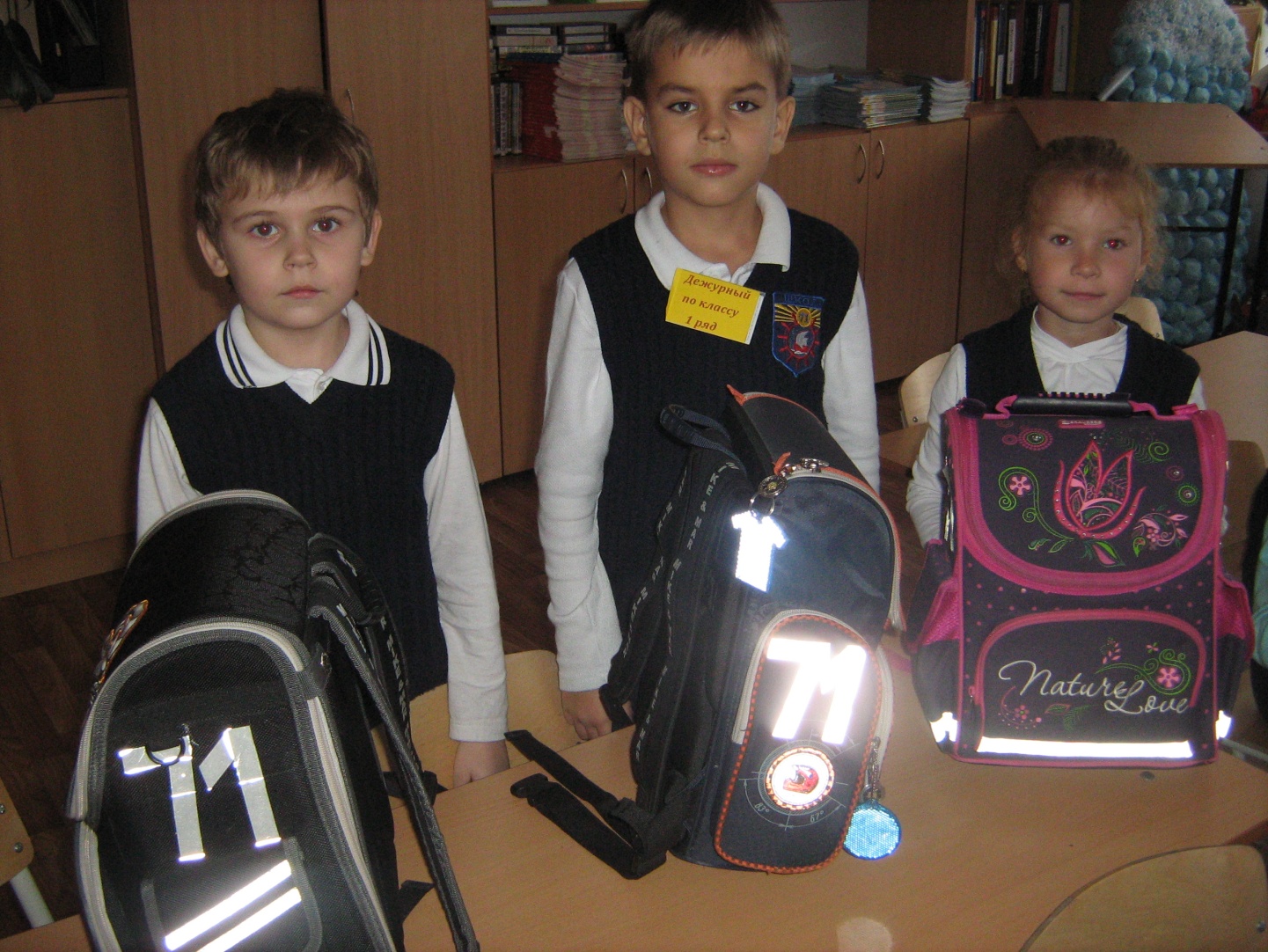 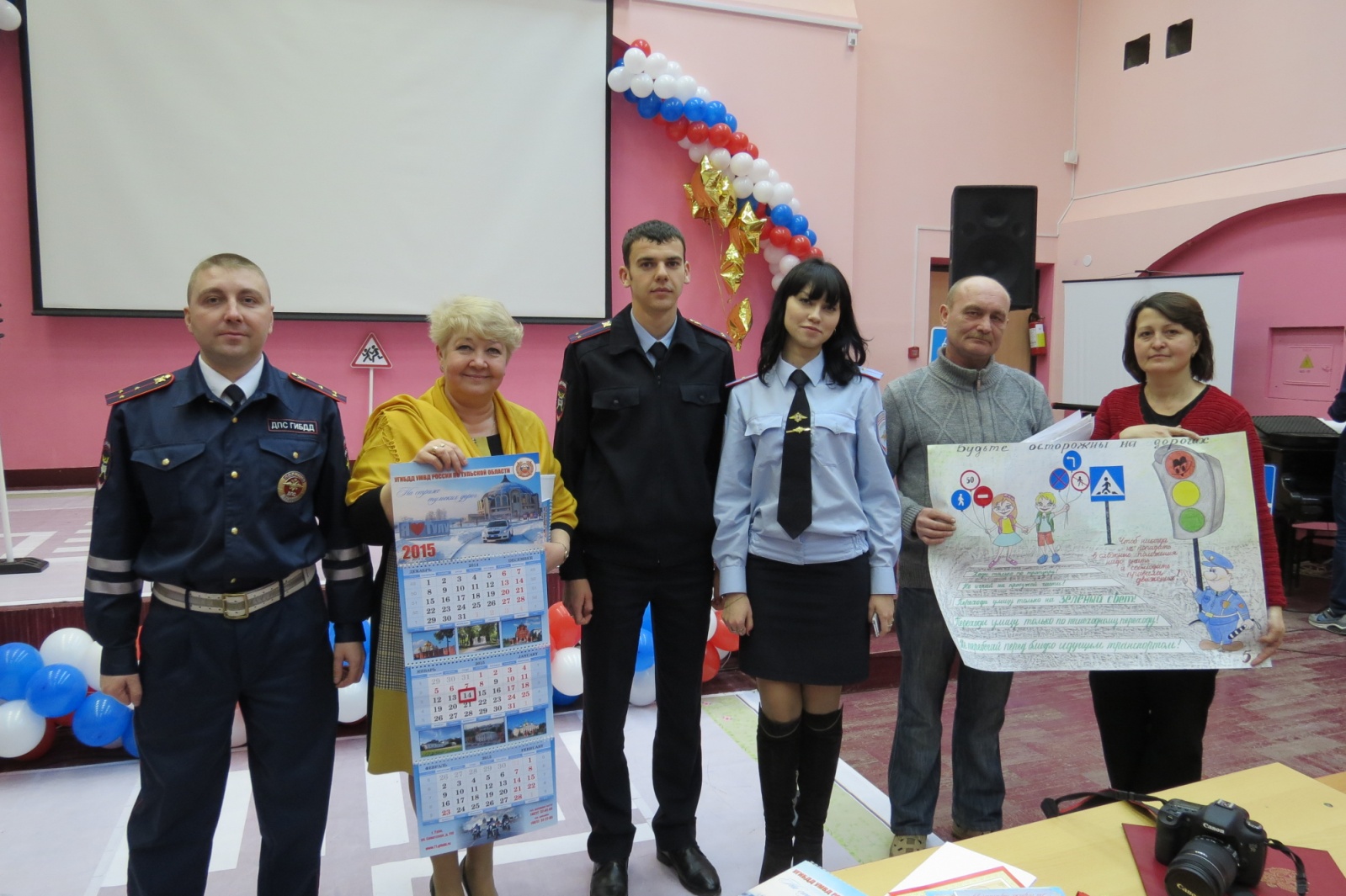 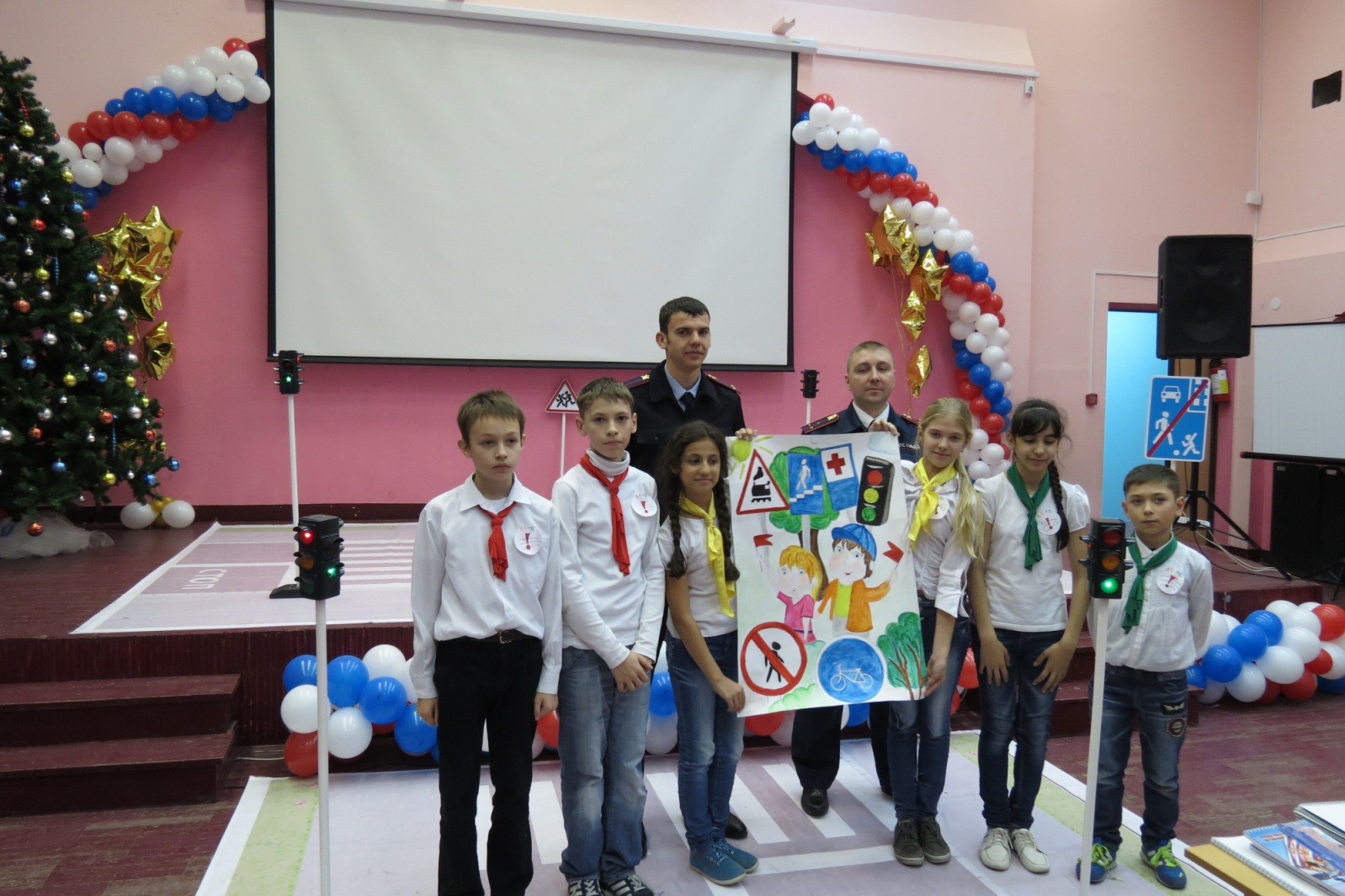  Оборудуем школьный кабинет
по безопасности дорожного движения
ВведениеПрактическая необходимость и жизненная значимость преподавания правил безопасного поведения на дороге состоит в том, что это предмет прямого действия, и от того, как он преподается, реально зависит безопасность и здоровье каждого школьника. Методы обучения, как и их содержание, определяются общей целью, достигнуть которую можно только путем демократизации и использования пособий и средств наглядности, для чего необходимо иметь кабинет по Правилам дорожного движения. Он оснащен учебно-наглядными пособиями и техническими средствами обучения.
Все занятия проводяться с широким использованием наглядных пособий, которые отображают средства регулирования движения (знаки, разметку, сигналы регулировщика и светофора и т.д.) и правила их применения; иллюстрируют действия, предписанные в ПДД в случаях применения различных средств регулирования; раскрывают особенности регламентации движения в различных условиях (действия пешеходов, скорость и расположение транспортных средств на проезжей части и т.д.); наглядно воспроизводят содержание отдельных требований, предъявляемых к пешеходам и транспортным средствам.
Систематическое использование на занятиях наглядных пособий позволяет сформировать чрезвычайно важные для учащихся образные представления о различных условиях движения, глубже усвоить содержание отдельных положений ПДД, выработать умение принимать решения в соответствии с требованиями правил и требованиями обеспечения личной безопасности и безопасности других участников движения.
Можно выделить следующие основные формы работы с учащимися по изучению ПДД:
обсуждение и решение проблемных ситуаций, выдвигаемых учителем;
анализ устных ответов и их дополнение в процессе опроса при проверке знаний;
выполнение на магнитных досках или на печатных схемах тренировочных упражнений по сигналам регулирования, правилам движения на перекрёстках и другим темам;
выполнение заданий с выборочными ответами по каждой теме, в том числе с использованием видеофильмов и компьютерных программ.
Результаты занятий - это усвоение знаний и умений, которые обеспечивают безопасность учащихся на дороге.ШКОЛЬНЫЙ УЧЕБНЫЙ КАБИНЕТ
ПО ПРАВИЛАМ ДОРОЖНОГО ДВИЖЕНИЯ
Рис.1

1 и 3 - стенды: дорожные знаки и разметка
2 - классная доска 
4 и 5 - стул и стол учителя
6 - стол-макет «Перекрестки и дороги»
7 - компьютер
8 - парты
9 - стулья
10 - желоба для плакатов и таблиц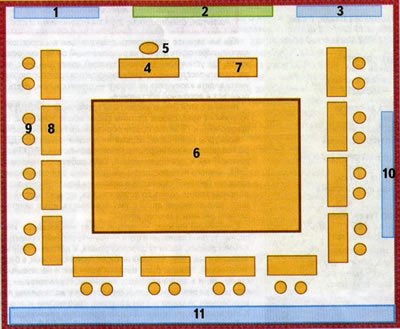 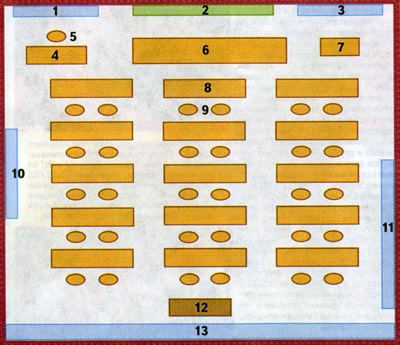 1 и 3 - стенды: дорожные знаки и разметка
2 - классная доска
4 и 5 - стол и стул учителя
6 - стол-макет «Перекрестки и дороги»
7 - компьютер
8 - парты
9 - стулья
10- макет светофора
11 - желоба для плакатов и таблиц
12- подставка с диапроектором
13 - книжные стеллажи, шкафы, плакатницыШКОЛЬНАЯ ТРАНСПОРТНАЯ ПЛОЩАДКАРебята начальных классов на школьной транспортной площадке закрепляют знания Правил дорожного движения.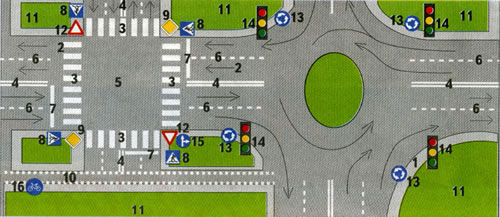 Размер площадки: 
длина - 30-; ширина - 10-.
При оформлении площадки необходимо иметь следующие дорожные знаки и элементы дорожной разметки:
1. Тротуар;
2. Линия, указывающая разрешенные направления движения; 
3. Пешеходный переход;
4. Линия разметки, разделяющая транспортные потоки, движущиеся в противоположных направлениях;
5. Перекресток;
6. Линия, разделяющая транспортные потоки, движущиеся в одном направлении;
7. Стоп-линия;
8. Знак «Пешеходный переход»;
  9. Знак «Главная дорога»;
10. Велосипедная дорожка;
11. Газон, городская застройка;
12. Знак «Уступите дорогу»;
13. знак «Круговое движение»;
14. Светофор;
15. Знак «Движение прямо и направо»;
16. Знак «Велосипедная дорожка»;
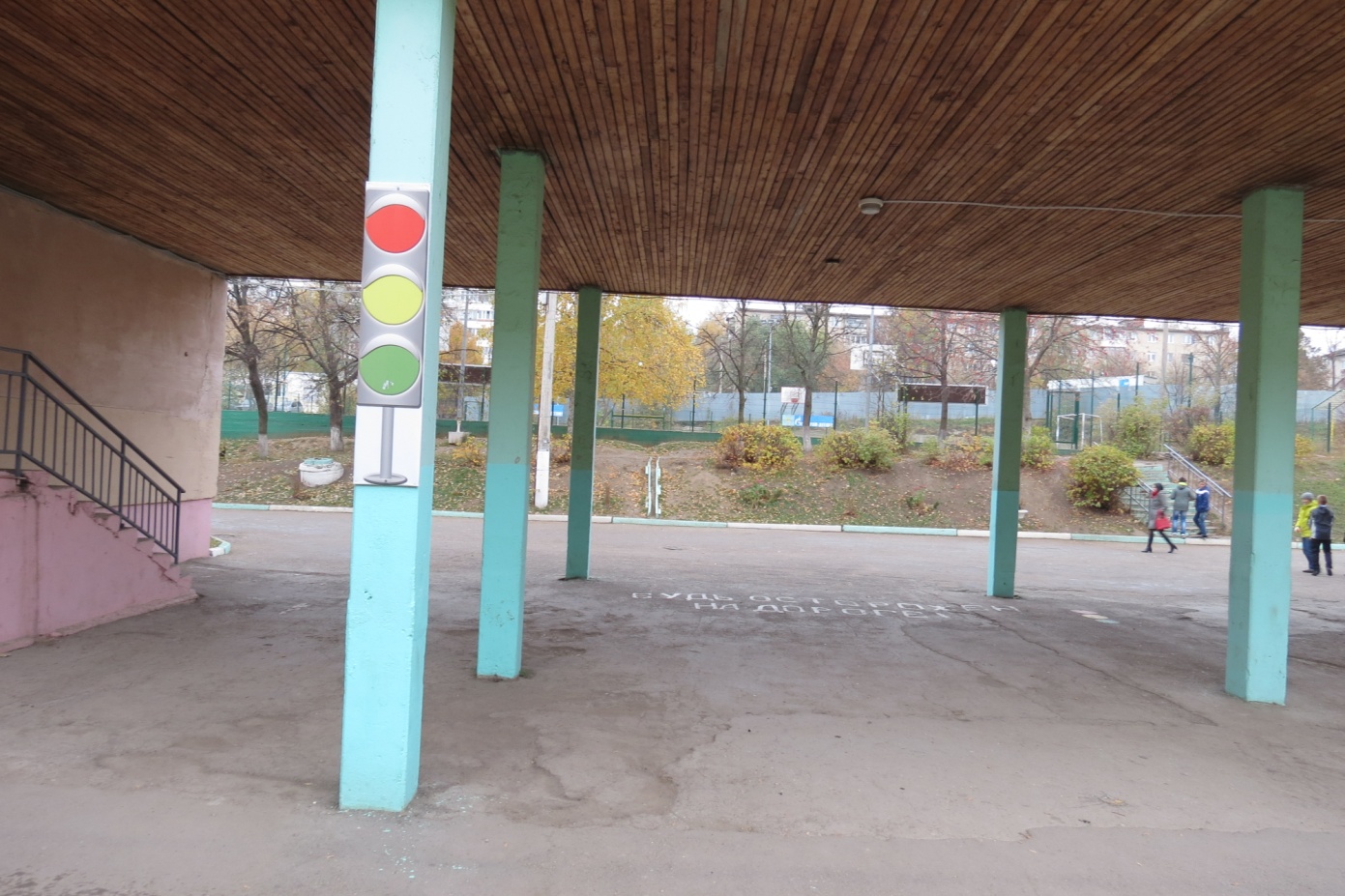 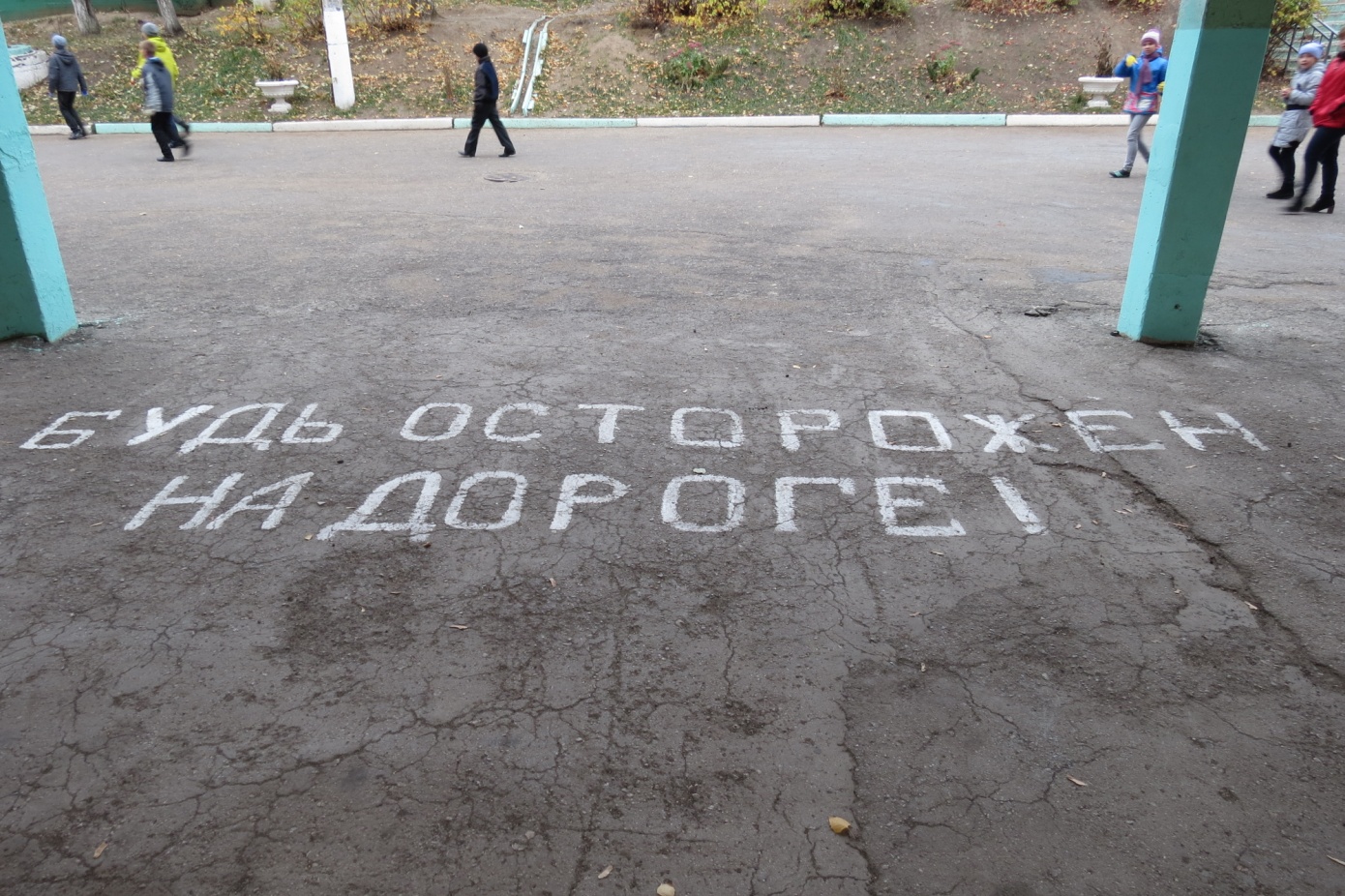 